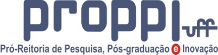 Niterói, ______ de __________________ de 2017.Programação detalhada *A que Unidade o local pertence.**Auditório/Sala – Identificação nominalDados do eventoDados do eventoData (s)Local**Unidade vinculada ao local*Horário (s)Número de participantesProgramação:Programação: